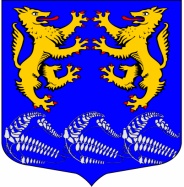 ГЛАВАМУНИЦИПАЛЬНОГО ОБРАЗОВАНИЯ«ЛЕСКОЛОВСКОЕ СЕЛЬСКОЕ ПОСЕЛЕНИЕ»ВСЕВОЛОЖСКОГО МУНИЦИПАЛЬНОГО РАЙОНАЛЕНИНГРАДСКОЙ ОБЛАСТИР А С П О Р Я Ж Е Н И Е11.04.2022 г.дер. Верхние Осельки                                                                            № 3-оснО назначении  очередного заседаниясовета депутатов МО «Лесколовское сельское поселение» Всеволожскогомуниципального района Ленинградскойобласти                  В соответствии с Уставом МО «Лесколовское сельское поселение»,  руководствуясь Регламентом совета депутатов:1.Назначить и провести очередное заседание совета депутатов МО «Лесколовское сельское поселение» с прилагаемым проектом повестки дня (Приложение №1).-Дата и время начала заседания: 20 апреля 2022 года в 16-00 час. -Место проведения: Ленинградская обл., Всеволожский р-н,  дер. Лесколово, ул. Красноборская, д.4, помещение ДК.2.Депутату Кривенко В.И. в соответствии с Регламентом обеспечить:- информирование депутатов совета депутатов МО «Лесколовское сельское поселение»;- обеспечить вручение и рассылку по электронной почте депутатам проекта повестки дня, а также проектов решений совета депутатов;-по итогам проведенного очередного заседания обеспечить подготовку по решению совета депутатов и доставку их должностным лицам и исполнителям.3. Контроль исполнения настоящего распоряжения оставляю за собой.Глава муниципального образования                                             А.Л. Михеев                                                                                                                                                        Приложение №1К  Распоряжению главы МО«Лесколовское сельское поселение»от  11.04.2022 №3-осн              ПРОЕКТ                                               Повестка дня очередного заседания совета депутатов муниципального образования  «Лесколовское сельское поселение Всеволожского муниципального района Ленинградской области1.О внесении изменений в схему размещения нестационарных торговых объектов на территории муниципального образования «Лесколовское сельское поселение» Всеволожского муниципального района Ленинградской областиДокладчик: Снеткова Т.В.2. О внесении изменений в решение совета депутатов от 22.12.2021 года  № 52 «Об утверждении  Положения о муниципальном контроле на автомобильном транспорте и в дорожном хозяйстве в границах населенных пунктов муниципального образования «Лесколовское сельское поселение» Всеволожского муниципального района Ленинградской области» Докладчик: Николаев М.А.3.О внесении изменений в решение совета депутатов от 22.12.2021 года  № 51 «Об утверждении  Положения о муниципальном жилищном контроле на территории муниципального образования «Лесколовское сельское поселение» Всеволожского муниципального района Ленинградской области» Докладчик: Николаев М.А.4. О внесении изменений в решение совета депутатов от 22.12.2021 года  № 50 «Об утверждении  Положения о муниципальном контроле за исполнением единой теплоснабжающей организацией обязательств по строительству, реконструкции и (или) модернизации объектов теплоснабжения на территории муниципального образования «Лесколовское сельское поселение» Всеволожского муниципального района Ленинградской области» Докладчик: Николаев М.А.5. Об установлении срока рассрочки оплаты приобретаемого субъектами малого и среднего предпринимательства арендуемого ими недвижимого имущества, находящегося в муниципальной собственности МО «Лесколовское сельское поселение» Всеволожского муниципального района Ленинградской области, при реализации преимущественного права на приобретение такого имуществаДокладчик: Николаев М.А.6. Об утверждении Положения о порядке формирования, размещения и обеспечения доступа к официальной информации о деятельности органов местного самоуправления и должностных лиц муниципального образования «Лесколовское сельское поселение» Всеволожского муниципального района Ленинградской областиДокладчик: Кривенко В.И.